Self-Assessment Checklist:Grade 1 - Word Processing Skills: Father’s Day Friendly LetterComputer Skills:I can . . .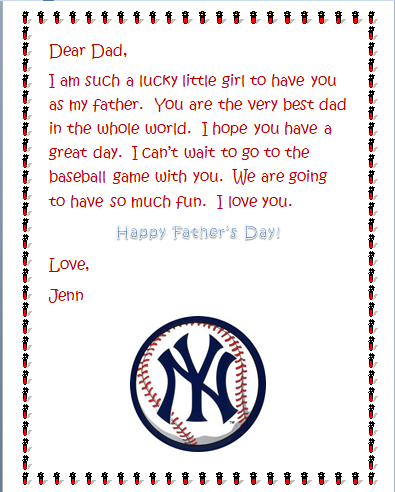  Double click open the Word program Save As my document on my hard drive Locate and Open my document Add a page border Change the font color Change the font  Change the font name Type capital letters using the SHIFT key Use the ENTER key to drop down a line of text Use the SPACE BAR key to make one space between each word. Use the comma (,), apostrophe (’), period (.), and exclamation mark (!) keys. Insert an image from the internetEnglish Language Arts- Writing Skills:I can . . . Type complete sentences Include a greeting and closing for my letter Include capital letters for proper nouns and to start sentences. Use punctuation marks properly:		 End marks (period, question mark, or exclamation mark)		 Commas in greeting, closing, and date		 Apostrophe for Father’s Day